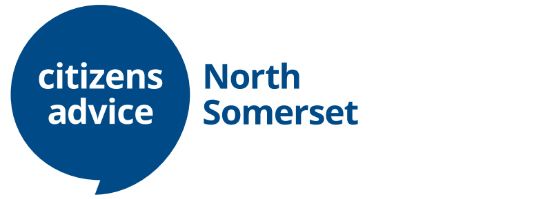 Housing SolicitorWe are looking to recruit a highly motivated individual to join our Housing Team giving advice and representation in all areas of housing covered under our contract with the Legal Aid Agency.  This role may suit a newly qualified solicitor. You will provide high quality remote and face-to-face advice in locations across North Somerset including the Duty Desk at Weston County Court. The successful candidate will need to have good communication skills and a commitment to delivering a high quality service. Previous experience of legal aid casework is welcomed.Locations:  	Locations across North SomersetHours: 		Up to 37.5 hours per week with an opportunity for job share Contract:		PermanentSalary: 		£29,341 pro rata Citizens Advice North Somerset (CANS) is an established and well regarded local independent charity who provide free, impartial and confidential advice.  We undertake research & campaign work to influence policy makers and to effect change.  We work in partnership with the Local Authority, the Legal Aid Agency, Macmillan Cancer Support, the Money Advice Service, Wessex Water and many more local and national partners to deliver our advice services to over 7,000 clients living and working in North Somerset.  The application pack is available on our website: www.nscab.org.uk.  For an informal conversation about the role please email sara.leeroth@nscab.org.uk or call 01934 836210.  Closing date: 4th July 2022 at middayInterviews to be held via Zoom on 14th July 2022Completed applications to be emailed to hr@nscab.org.uk 